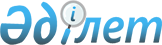 О внесении изменений в решение Осакаровского районного маслихата от 21 апреля 2021 года № 59 "Об определении размера и перечня категорий получателей жилищных сертификатов"Решение Осакаровского районного маслихата Карагандинской области от 24 декабря 2021 года № 166. Зарегистрировано в Министерстве юстиции Республики Казахстан 27 декабря 2021 года № 26044
      РЕШИЛ:
      1. Внести в решение Осакаровского района маслихата "Об определении размера и перечня категорий получателей жилищных сертификатов" от 21 апреля 2021 года №59 (зарегистрировано в Реестре государственной регистрации нормативных правовых актов под №6325) следующие изменения:
      приложения 1, 2 к указанному решению изложить в новой редакции согласно приложениям 1, 2 к настоящему решению.
      2. Настоящее решение вводится в действие по истечении десяти календарных дней после дня его первого официального опубликования. Размер жилищного сертификата
      1. 10% от суммы займа, но не более 1 500 000 (одного миллиона пятисот тысяч) тенге в виде социальной помощи.
      2. 10% от суммы займа, но не более 1 500 000 (одного миллиона пятисот тысяч) тенге в виде социальной поддержки. Перечень категорий получателей жилищных сертификатов
					© 2012. РГП на ПХВ «Институт законодательства и правовой информации Республики Казахстан» Министерства юстиции Республики Казахстан
				
      Секретарь районного маслихата

К. Саккулаков
Приложение 1 к решению
Осакаровского районного
маслихата
от 24 декабря 2021 года
№ 166Приложение 1 к решению
Осакаровского районного
маслихата от 21 апреля 2021 года
№ 59Приложение 2 к решению
Осакаровского районного
маслихата
от 24 декабря 2021 года
№ 166Приложение 2 к решению
Осакаровского районного
маслихата от 21 апреля 2021 года
№ 59
№
Наименование
1.
Семьи, имеющие или воспитывающие детей-инвалидов.
2.
Многодетные матери, награжденные подвесками "Алтын алқа", "Күміс алқа" или получившие ранее звание "Мать-героиня", а также награжденные орденами "Материнская слава" I и II степени, многодетные семьи.
3.
Неполные семьи.
4.
Педагогические работники в органах образования;
медицинские работники в органах здравоохранения;
работники организаций социального обеспечения, участвующие в оказании специальных социальных услуг;
профильные работники организаций культуры и спорта.